Csongrád Város PolgármesterétőlSzáma: Fjl/151-31/2023	Témafelelős: Varga JúliaELŐTERJESZTÉSCsongrád Városi Önkormányzat Képviselő-testületének2023. május 25-i üléséreTárgy:	CSONGRÁD VÁROS TELEPÜLÉSRENDEZÉSI ESZKÖZEINEK MÓDOSÍTÁSA 2 RÉSZTERÜLETEN (a 0500/41 hrsz-ú ingatlan és a 0505/137 hrsz-ú ingatlan esetében) és a Helyi Építési Szabályzatban szereplő hibák javítása – egyszerűsített eljárásban történő partnerségi egyeztetés / véleményezési szakasz lezárásaTisztelt Képviselő-testület!Csongrád Városi Önkormányzat Képviselő‐testülete a 32/2023. (II.23.) önkormányzati határozatában kiemelt fejlesztési területté nyilvánította a Csongrád, 0500/41 hrsz. alatti ingatlant és a Csongrád, 0505/137 hrsz. alatti ingatlant. A fejlesztések megvalósulása érdekében, továbbá a Helyi Építési Szabályzatban szereplő hibák kijavításának ügyében megkezdte a településrendezési eszközök módosítását egyszerűsített eljárásban.Az elkészült településrendezési eszköz véleményeztetése a településtervek tartalmáról, elkészítésének és elfogadásának rendjéről, valamint egyes településrendezési sajátos jogintézményekről szóló 419/2021. (VII. 15.) Korm. rendelet 62.§ (1) és (3) bekezdéseinek és a 68. § (2) bekezdés a) pontja alapján a lakossággal, érdekképviseleti, civil és gazdálkodó szervezetekkel, vallási közösségekkel 2023. április 28. és május 07. között az Elektronikus Térségi Tervezést Támogató Rendszer (E-TÉR) egyeztető felületén megtörtént.A beérkezett vélemény és az arra adott szakmai válasz a jelen előterjesztés mellékletét képezi.Csongrád Városi Önkormányzat Képviselő-testülete az elkészült településrendezési eszköz véleményezésére vonatkozóan a következőket állapítja meg, és az alábbiakat javasolja:Csongrád Városi Önkormányzat Képviselő-testülete elfogadja a véleményezési szakasz során beérkezett véleményt és az arra adott szakmai választ. A véleményezési szakaszt ezúton lezárja. A fentiekre tekintettel, a határozati javaslatban foglaltak szerint döntöttem. Kérem a Tisztelt Képviselő-testületet az előterjesztés megvitatására és a határozati javaslat elfogadására.H a t á r o z a t i  j a v a s l a tCsongrád Városi Önkormányzat Képviselő-testülete megtárgyalta a „CSONGRÁD VÁROS TELEPÜLÉSRENDEZÉSI ESZKÖZEINEK MÓDOSÍTÁSA 2 RÉSZTERÜLETEN (a 0500/41 hrsz-ú ingatlan és a 0505/137 hrsz-ú ingatlan esetében) és a Helyi Építési Szabályzatban szereplő hibák javítása – egyszerűsített eljárásban történő partnerségi egyeztetés / véleményezési szakasz lezárása " tárgyú előterjesztést és az alábbi döntést hozza:Csongrád Városi Önkormányzat Képviselő-testülete elfogadja a véleményezési szakasz során beérkezett véleményt és az arra adott szakmai választ. A véleményezési szakaszt ezúton lezárja. Határidő: azonnalFelelős: Bedő Tamás polgármesterA határozatról értesítést kap:Képviselő-testület tagjaiVarga Júlia főépítészCsongrád, 2023. május 17.Bedő Tamás				polgármester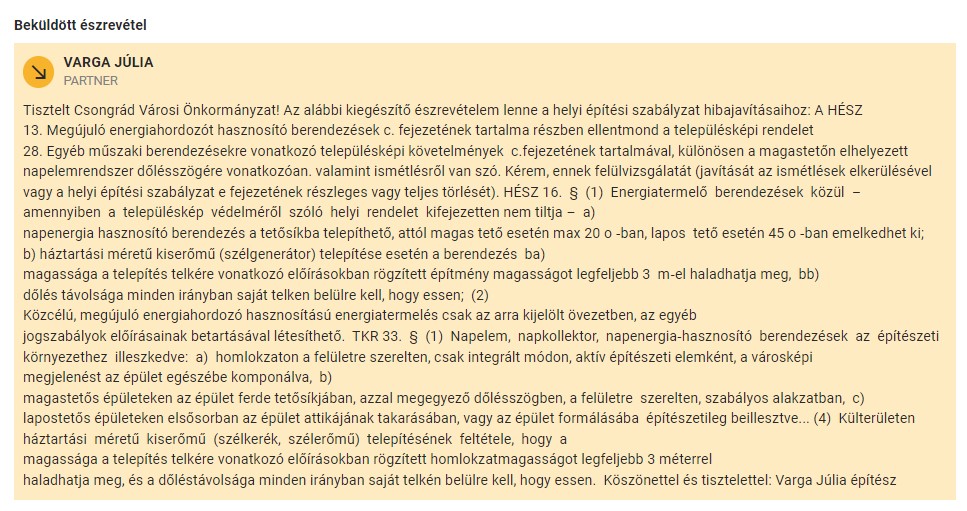 